INDICAÇÃO Nº 5604/2017Sugere ao Poder Executivo Municipal que proceda com URGENCIA a troca de lâmpada queimada em poste de iluminação localizado na Rua Santos Dumont em frente ao nº 175, no bairro Jardim Belo Horizonte II.Excelentíssimo Senhor Prefeito Municipal, Nos termos do Art. 108 do Regimento Interno desta Casa de Leis, dirijo-me a Vossa Excelência e aos órgãos competentes, que proceda com URGÊNCIA a troca de lâmpada queimada em poste de iluminação localizado na Rua Santos Dumont em frente ao nº 175, no bairro Jardim Belo Horizonte II, em nosso Município.Justificativa:Munícipes procuraram este vereador cobrando providências no sentido de proceder com a troca de lâmpada queimada localizada na via acima mencionada. Neste local há um poste que se encontram com a lâmpada queimada, sendo necessária a troca, haja vista que no período noturno a via se torna muito escura, o que compromete a segurança e bem estar dos moradores.Plenário “Dr. Tancredo Neves”, em 27 de Junho de 2.017.FELIPE SANCHES-Vereador-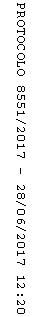 